FIRST QUARTER TEST IN E.P.P.6NAME:__________________________						DATE:___________________GRADE and SECTION:_______________					TEACHER:________________I. A. Systematic and Scientific Ways of Caring for Seedlings, Trees and Fruit Trees. Complete the sentences. Choose the letter of the correct answer.1._____ is the plan showing the arrangement of plants.a. orchard layout		b. nutrient management		c. building plan		d. soil analysis2. _____ is a pest that causes the leaves of trees to blister.a. cockroach		b. erinose mite			c. locust		d. earth worm3._____ is using crop nutrients as efficiently as possible to improve productivity while protecting the environment.a. building plan 		b. nutrient management		c. soil analysis		d. weeding4. _____ ensure that a particular site does not fall outside the range of fertility considered adequate for that particular crop and soil.a. leaf analysis		b. weeding			c. soil analysis		d. nutrient management5.______ is the most precise method of monitoring plant nutrient levels. While soil analysis reveals the levels of essential soil nutrients, leaf analysis shows the grower exactly what the plant has successfully absorbed.a. soil analysis		b. nutrient management		c. weeding		d. leaf analysisB. Arrange the steps in young orchard management. Write correct step in the correct number.Weeding  	Irrigating  	 Fertilizing   	Pest Identification and Elimination    	Pruning6. ______________________7. ______________________8. ______________________9. ______________________10. ______________________II. Cultivating, Transplanting, Watering and Applying Organic Fertilizer. Write “True” if the statement is correct. If not, change the underlined words to make it correct. Choose your answer from the box.11. Operate tools safely.12. Fill the hole with rocks. 13. Wear proper gear.14. Cultivating is the act of caring for or raising plants.15. Planting is the moving of plant material from one location to another.16.  Wet soils can cause the death of small roots17. Water the leaves.18. The fertilizer can be applied directly to the soil surface.19. Prepare the site and the tree before you get started.20. When digging the hole, remember – narrow is better!III. Procedures in making organic Fertilizers and Pesticides. Write “Organic” if the material can be used to makeorganic Fertilizers and Pesticides. Write “Inorganic” if the material cannot be used.21. dried grass22. broken ceramic plates23. rotten meat24. egg shells25. paperIV. Market Fruits and Seedlings. Write “Advantage” if the sentence is an advantage of online marketing and “Disadvantage” if not.26. Online marketing allows you to be everywhere your clients look.27. Viewing Problems Website downtime28. Online marketing isn’t tied to geography or time zone.29. Consumers Get Distracted30. Online marketing allows you to be everywhere your clients look.V. Variety of Fruit Trees. Identify the variety of the fruit as berries, pits, cores, citrus fruits, melons or tropical fruits. 31. honey dew32. grapefruit33. peach34. apple35. banana36. cherryVI. Multiple Cropping. Match Column A with Column B.VII. PLAN LAYOUT FOR PLANTATION. Identify the different parts of the plan layout. Choose your answer from the box.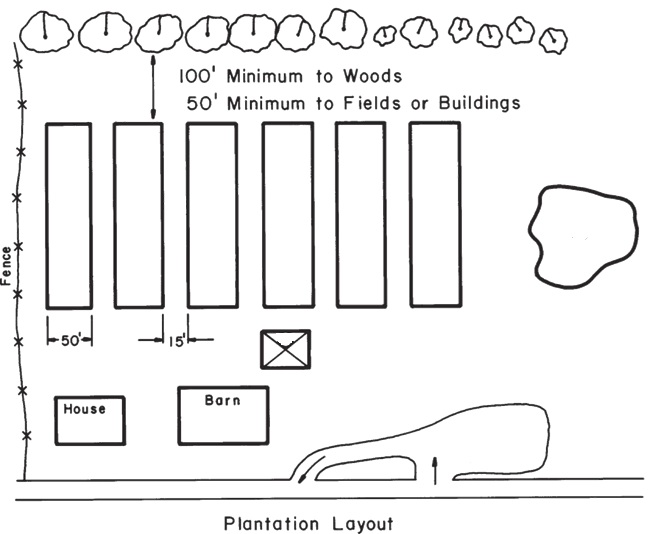 44.45.46.47.48.49.50.AB37.  It is also called “polyculture”.a. Crop Rotation38. Growing crops one after another on a piece of land is called crop rotation.b. Mixed Cropping39. A number of crops are sown and grown together during the same time on a piece of landc. Multiple Cropping40. Different crops are sown in separate lines one after another.d. Relay Cropping41. Seeds of several crops are mixed together and sown in a fielde. Line Sown Cropping42. Each crop is cultivated in patches or strips.f. Random Mixed Cropping43. The successive crop is sown before the harvesting or removal of the previous crop.g. Strip Croppingh. Mixed cropping with crop of same canopy size 